IELTS Writing 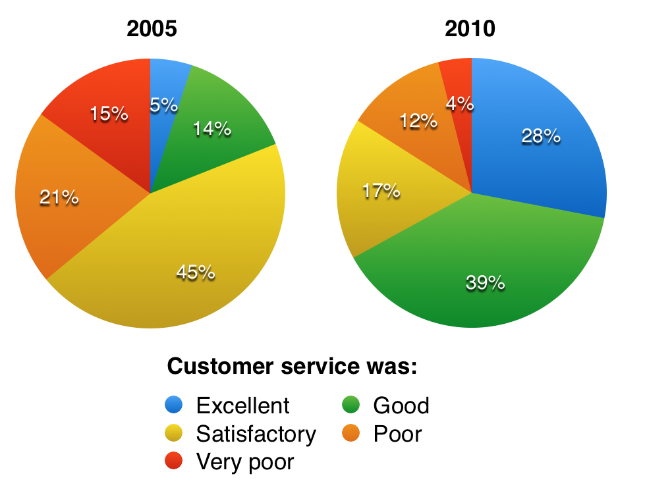 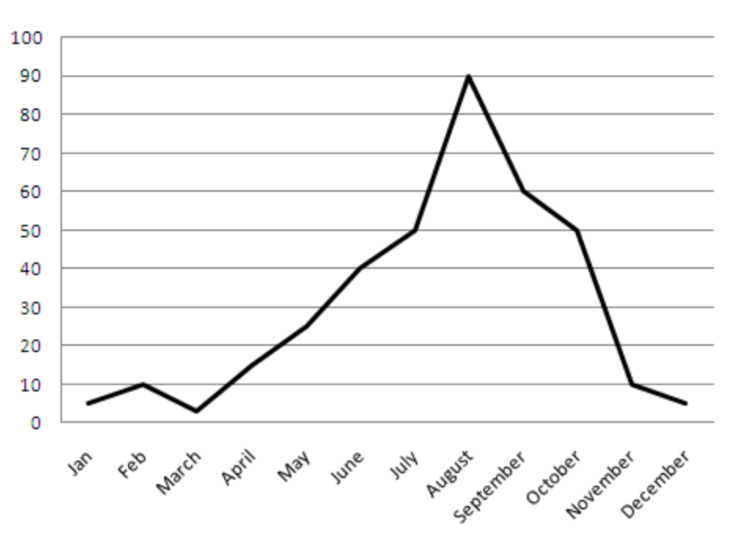 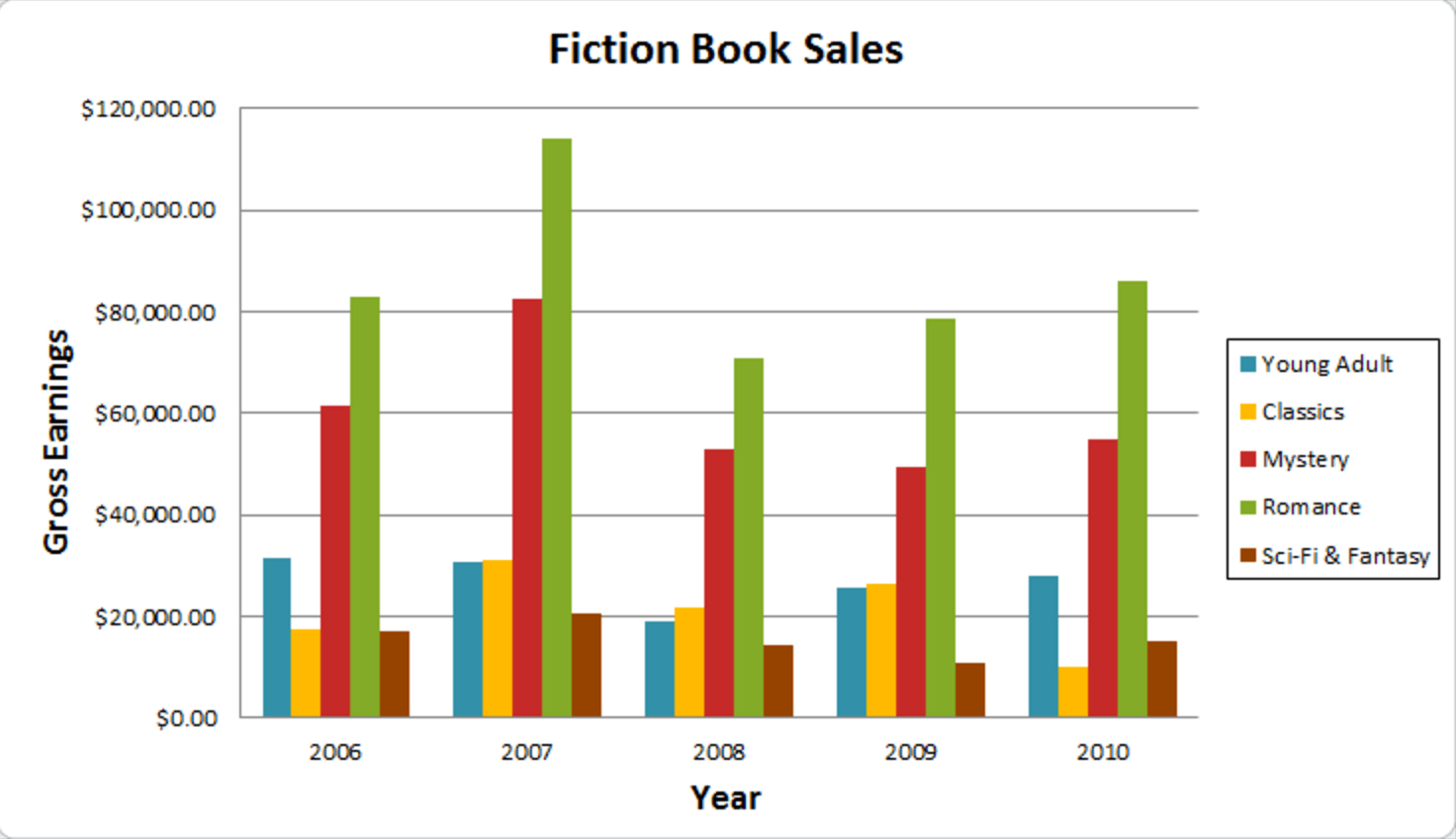 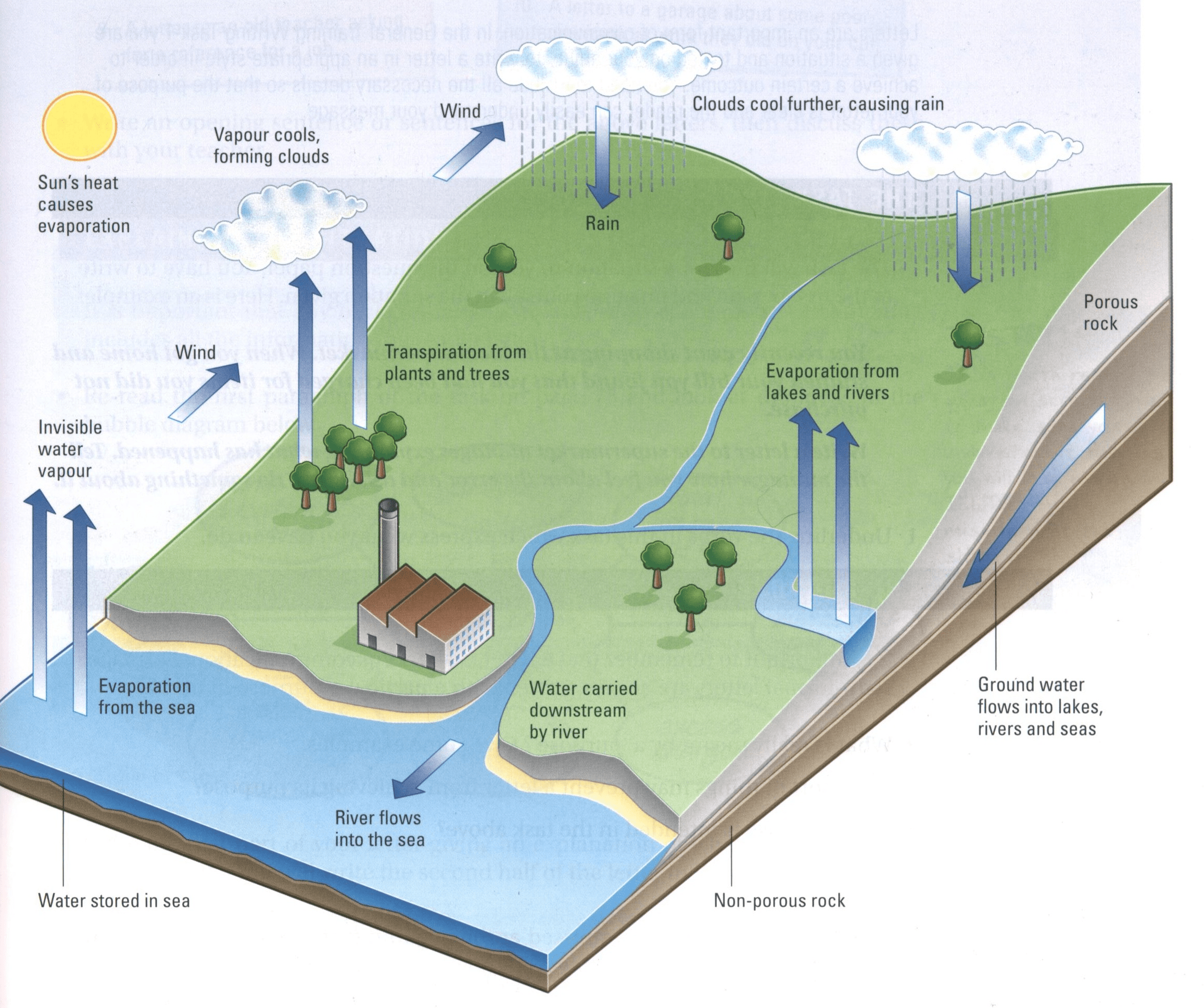 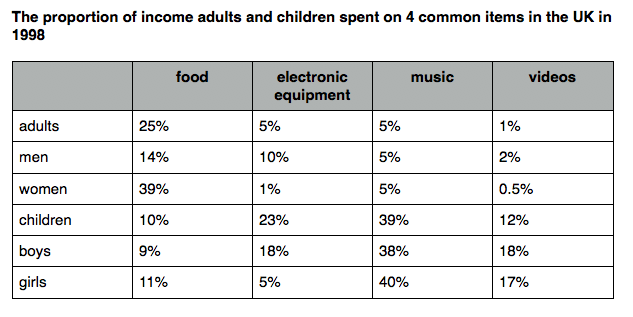 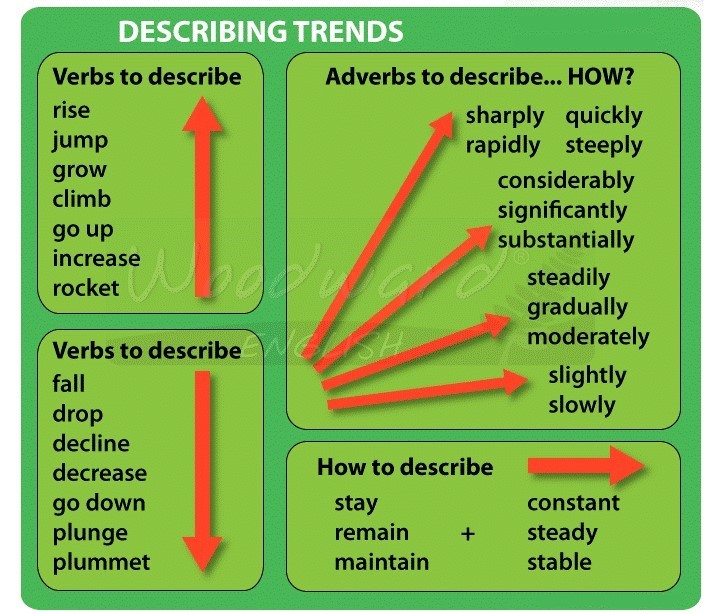 20 min150 wordsA VARIETY OF COMPLEX GRAMMATICAL STRUCTURESA VARIETY OF COMPLEX GRAMMATICAL STRUCTURESconditionals tensescollocationsmodals phrasal verbsinversionconnectivesidiomsproverbsquestionsgerundpassiveTaskOrganizationGrammarVocab